https://youtu.be/Z6odlVXjSjANezapomeňte, že písnička má předehru!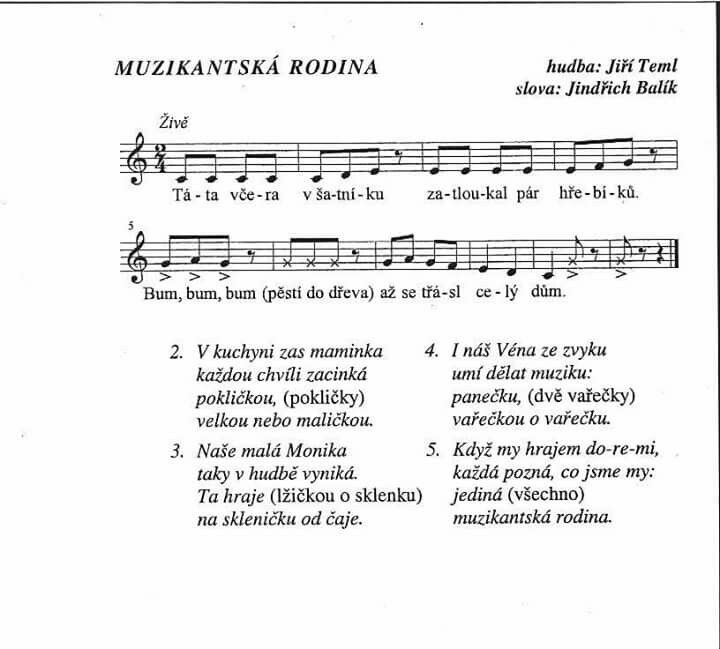 